                       КРАЕВОЕ ГОСУДАРСТВЕННОЕ КАЗЁННОЕ УЧРЕЖДЕНИЕДЛЯ ДЕТЕЙ-СИРОТ И ДЕТЕЙ, ОСТАВШИХСЯ БЕЗ ПОПЕЧЕНИЯ РОДИТЕЛЕЙ«ЕСАУЛОВСКИЙ ДЕТСКИЙ ДОМ»662518 Красноярский край, Березовский район, с. Есаулово, ул. Просвещения 7,тел/факс 8-/275/ 9-32-83 email: esаul-dom@mail.ruОКОГУ 23280  ОГРН – 1022400557541 ИНН/КПП 2404000793/240401001Конспект открытого занятия в рамках недели педагогического мастерствапо профессиональному  предопределению воспитанников среднего  школьного возрастаИнтеллектуальная игра  «Что? Где? Когда?» Тема:  «Мир профессий».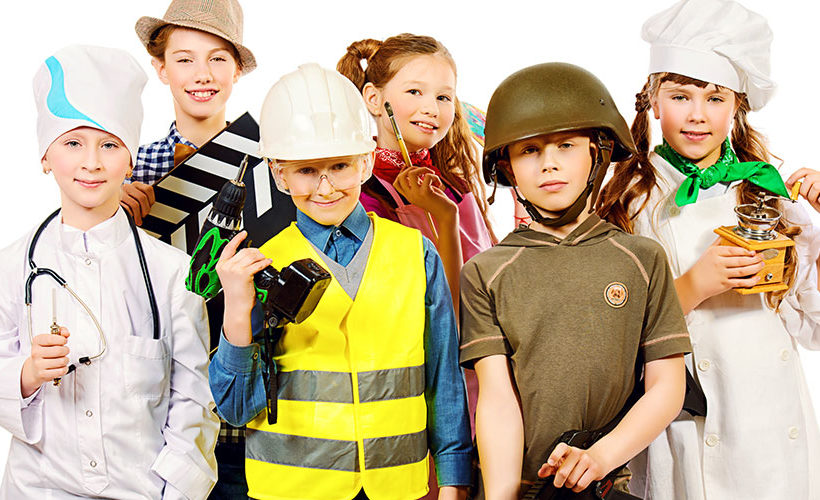                                                                                                           Разработала:	                                       	     воспитатель КГКУ «Есауловский детский дом»                                                                                                      Морковина И.П.с. Есаулово 2022Интеллектуальная игра «Что? Где? Когда? «Мир профессий»»Цель: Закрепление знаний  воспитанников о мире профессий  посредством игры.                                                                                                               Задачи: Закрепить понятие слова «профессия».Развивать у воспитанников коммуникативные навыки: закреплять  правила делового сотрудничества, готовность слушать собеседника и вести диалог, готовность признавать возможность разных точек зрения, проявлять терпение и доброжелательность.   Воспитывать интерес  к выбору профессии.Развивать мышление, связную речь, внимание.Целевая группа: воспитанники 12-14лет.Оборудование:  1стол,  стулья по количеству участников, проектор, ноутбук.                                                                                                                 Атрибуты: - черный ящик;-барабан с секторами.-волчок;- иллюстрации;-карточки с цифрами;-демонстрационной материал: картинки предметов труда (ложка сталевара, ложки музыканта-ложечника, ложка врача).Обогащение и активизация словаря: профессия.Ход занятия: 1 часть Организационный момент.Ведущий: Добрый день, ребята! Задумывались ли вы, кем станете и  какую профессию выберете?  (ответы воспитанников). Каждому школьнику в старших классах предстоит выбрать свой профессиональный маршрут, и для того, чтобы не ошибиться  в этом выборе,  необходимо хорошо разбираться в многообразии мира профессий. Эти знания вы можете получить из интернета, книг, фильмов. А я предлагаю пополнить ваши знания, приняв участие в интеллектуальной игре «Что? Где? Когда?» «Мир профессий». И как вы уже поняли, наша игра будет посвящена профессиям.Слайд1  Звучит музыка начала игры «Что? Где? Когда?», на экране  название  игры.Я приветствую игроков и зрителей «Что? Где? Когда?» любителей.Начинаем игру непростую Интеллектуальную, коллективную, заводную.Правила игрыИгра будет проходит по следующим правилам:   Обсуждается вопрос всей командой.После сигнала обсуждения прекращаются.Вопрос представляет 1 из участников, которого назначает капитан команды.За правильно угаданный вопрос вам присуждается 1 очко.  Если ответ не правильный, то очко засчитывается автору вопроса (педагоги, сотрудники, воспитанники детских домов).2часть Основная часть                                                                Ведущий                  Первый раунд Звучит музыка. Один из воспитанников раскручивает рулетку со стрелкой. С вами играет воспитатель «Сосновборского детского дома» Калинина Валентина Ивановна. Внимание! Вопрос№.                                                                                                     Слайд 2Даны 3 варианта  определений «Что такое профессия». Вам необходимо выбрать из 3вариантов одно правильное определение. Что такое профессия? Профессия – это…    (См. приложение 1)                                                                                                           А) Это вид человеческой деятельности, увлечение, которым занимаются в свободное время.                                                                                                                                                    Б) Это место, занимаемое человеком в организации.В) Это род  трудовой деятельности, требующий определённой подготовки и являющийся обычно источником существования. Воспитанники выполняют задание и по сигналу ведущего заканчивают обсуждение и отвечают на вопрос.                                                                       Ведущий.                                                                                                                                      Итак, внимание, правильный ответ: ответ В.                                                           Слайд 3                                                                                                              Профессия - это род  трудовой деятельности, требующий определённой подготовки и являющийся обычно источником существования.Счёт …в пользу команды … «Знатоки» или «Зрители»Ведущий                  Второй  раунд  Один из воспитанников раскручивает рулетку со стрелкой.   С вами играет социальный педагог Красноярского детского дома «Самоцветы» Симонова Любовь  Викторовна. Внимание! Вопрос. Царь Пётр 1владел 14 ремёслами. Выберите  и назовите   6 ремёсел из предложенного  списка, которыми  владел Царь Пётр 1. Воспитанники выполняют задание в течение 1 минуты,  по сигналу ведущего заканчивают обсуждение и отвечают на вопрос.                                                                     Ведущий: Итак, внимание, правильный ответ: Царь  Петр 1  был плотником, кораблестроителем, маляром, кузнецом, оружейным мастером, моряком).Ведущий: А сейчас мы проведём с вами разминку                                             «Назови профессию на первую букву своего имени». Предлагаю ребятам выйти в круг, называя профессию, сделать хлопок рядом стоящему сверстнику. Задание выполняют по кругу.Ведущий                   Третий   раунд Слайд 5    Один из воспитанников раскручивает рулетку со стрелкой. С вами играет воспитанница 9 класса «Балахтинского детского дома» Ломанова Виктория. Внимание! Вопрос.                                                                                                Она просит вас определить  по описанию о какой  профессии идёт речь?К труженикам этой профессии напрямую относятся слова М.В. Ломоносова: «…в земных недрах пространство, и богато царствует натура…Металлы и минералы сами во двор не придут - требуют глаз и рук для своего прииску». Высокие медицинские требования предъявляются к людям этой профессии, так как в течение всей рабочей смены они вынуждены находиться глубоко под землёй. Воспитанники - «знатоки» выполняют задание и по сигналу ведущего заканчивают обсуждение и отвечают на вопрос.Ведущий: Итак, правильный ответ: Шахтёр. -По каким признакам вы определили эту профессию?Ведущий            Четвёртый   раунд    «Чёрный ящик»  Вопрос от воспитателя Чистяковой Юлии Александровны. Внимание, вопрос!                                                                                                                       В этом ящике находится орудие труда, которое используют представители разных профессий. Нужен он и музыкантам, исполняющим народную музыку, в домашних условиях его использует врач ЛОР (отоларинголог), им пользуются сталевары, которые берут пробы стали. Что находится  в ящике?                                               Воспитанники выполняют задание в течение 1 минуты и по сигналу ведущего заканчивают обсуждение и отвечают на вопрос.Ведущий: Итак, правильный ответ: ложка. Музыкант-ложечник; врач в домашних условиях проверяет зев больного обычной ложкой; сталевары берут пробу стали специальной ложкой. Слайд с иллюстрациями орудия руда музыканта, сталевара, врача. (См. приложение 4)   3ч. Подведение итоговВедущий Вот и подошла к концу наша интеллектуальная игра «Что? Где? Когда?» в клубе знатоков. Мы с вами приоткрыли дверь в огромный мир, название которому – Мир профессий. Хочется верить, что вы и дальше самостоятельно будете узнавать что-то новое и интересное, познавать тайны и загадки мира профессий. Вопросы игры были сложными, но вы справились со всеми заданиями. И игра завершилась со счётом…в пользу команды «Знатоков».-Скажите, ребята,  какие вопросы вам показались сложными? (Ответы детей)-Что  нового вы узнали о знакомых вам профессиях? (Ответы детей).Спасибо за участие.Используемые источники1.Азбука профориентации в школе: классные часы, игры, мероприятия, неделя профориентации/ сост. Котова Н.В. – Минск: Красико-Принт, 2015. 2.Классные часы: 8 класс / Авт-сост. Давыдова А.В.-М. «ВАКО»,  2010.3. Классные часы: 7 класс / Авт-сост. Давыдова А.В.-М. «ВАКО»,  2008.4. Пряжников Н.С. Игровые профориентационные упражнения. – М.:1997.4.https://ped-kopilka.ru/5.https://portalpedagoga.ru/6.https://multiurok.ru/7.https://infourok.ru/8.https://videouroki.net/Приложение 1Вопрос №1Профессия – это…                                                                                                               А) Это вид человеческой деятельности, увлечение, которым занимаются в свободное время.                                                                                                                                                    Б) Это место, занимаемое человеком в организации.В) Это род  трудовой деятельности, требующий определённой подготовки и являющийся обычно источником существования.Приложение 2Вопрос №2Выберите и назовите 6 профессий царя Петра 1.                                                           Плотник, лётчик, кузнец, воспитатель, журналист, программист, повар, кораблестроитель, водитель, космонавт, кузнецом, оружейным мастером, моряком, парикмахер. Приложение 3                                   Вопрос №3   Определите  по описанию о какой  профессии  идёт речь?К труженикам этой профессии напрямую относятся слова М.В. Ломоносова: «…в земных недрах пространство, и богато царствует натура…Металлы и минералы сами во двор не придут - требуют глаз и рук для своего прииску». Высокие медицинские требования предъявляются к людям этой профессии, так как в течение всей рабочей смены они вынуждены находиться глубоко под землёй.Приложение 4«Чёрный ящик»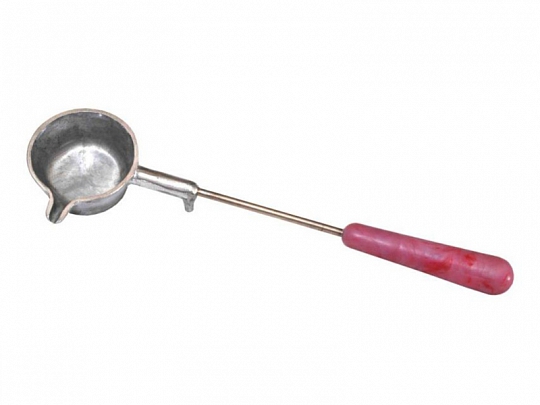 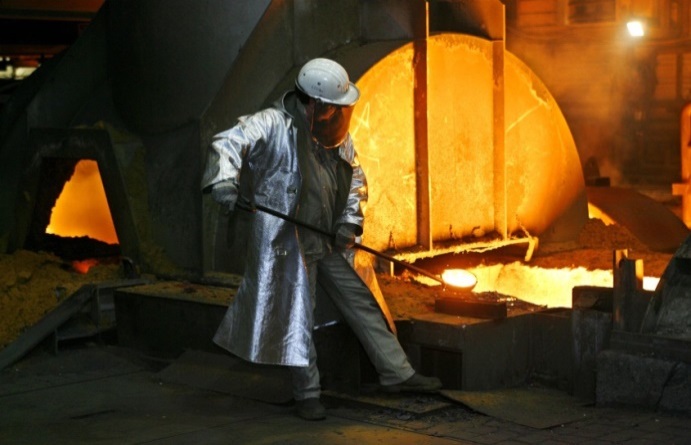 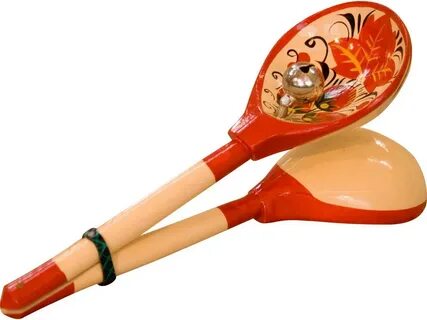 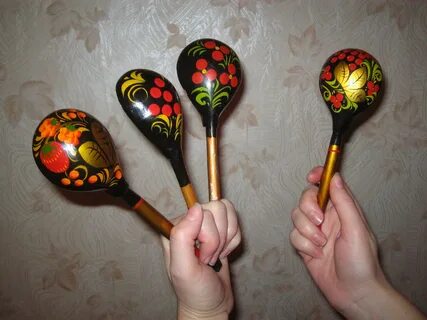 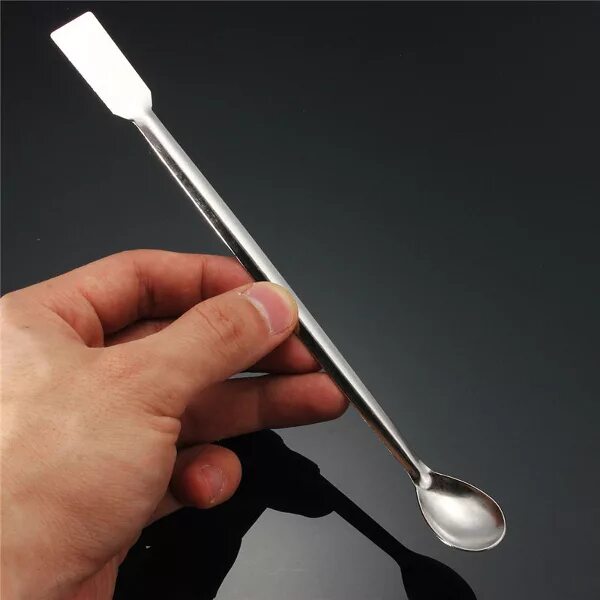 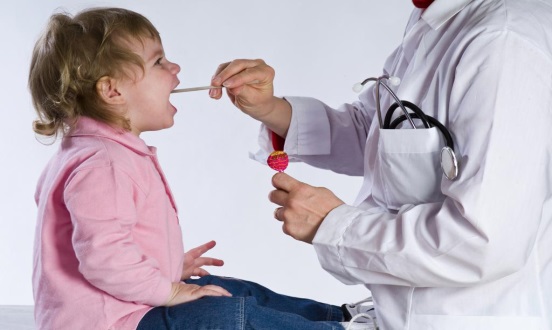 